Úkol č. 1Cílem je procvičit přesnost v programu malování. Namaluj (nekopíruj) autobus podle předlohy. Dbej, ať jsou kola i okna stejně veliká. Vpravo dolů napiš své jméno. K autobusu domaluj jedno známé logo.Obrázek ulož, nejlépe do složky „H“ (tento požadavek platí pro všechny následující úkoly) pod jménem: autobus_příjmení a jméno.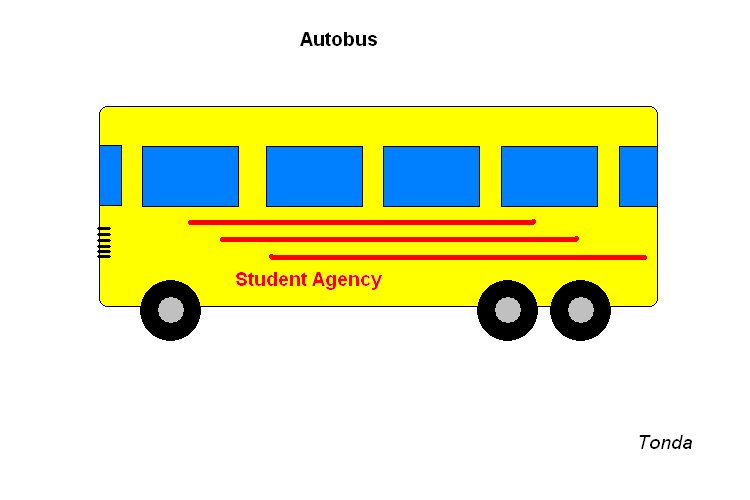 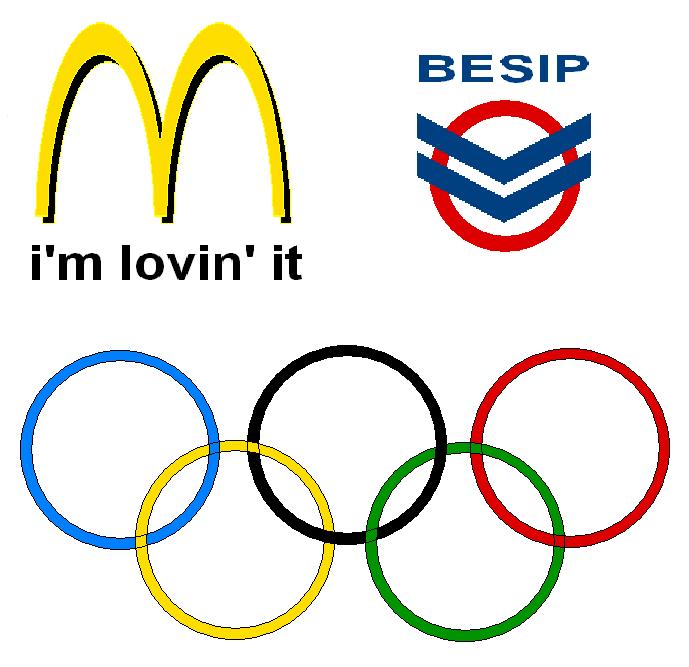 